Об   отмене постановления администрации сельского поселения Бельский сельсовет «Об утверждении Правил использования водных объектов общего пользования, расположенных на территории сельского поселения Бельский сельсовет муниципального района Гафурийский район Республики Башкортостан  для личных и бытовых нужд» от 28 марта  2016 года №26На основании Федерального закона от 06.10.2003 года №131-ФЗ «Об общих принципах организации местного самоуправления в Российской Федерации», Устава  сельского поселения Бельский сельсовет муниципального района Гафурийский район Республики Башкортостан, администрация сельского поселения Бельский сельсовет муниципального района Гафурийский район Республики БашкортостанП О С Т А Н О В Л Я Е Т:1. Отменить постановление администрации сельского поселения Бельский сельсовет «Об   отмене постановления администрации сельского поселения Бельский сельсовет «Об утверждении Правил использования водных объектов общего пользования, расположенных на территории сельского поселения Бельский сельсовет муниципального района Гафурийский район Республики Башкортостан  для личных и бытовых нужд» от 28 марта  2016 года №26» Настоящее Постановление обнародовать на информационном стенде  и  разместить  на официальном сайте сельского поселения Бельский сельсовет;3. Контроль за исполнением настоящего постановления оставляю за собой.Глава сельского поселения:                                                            Ю.З.Ахмеров                   БАШ?ОРТОСТАН РЕСПУБЛИКА№Ы;АФУРИ РАЙОНЫ МУНИЦИПАЛЬ РАЙОНЫНЫ*БЕЛЬСКИЙ АУЫЛСОВЕТЫ АУЫЛ БИЛ"М"№ЕХАКИМИ"ТЕБАШ?ОРТОСТАН РЕСПУБЛИКА№Ы;АФУРИ РАЙОНЫ МУНИЦИПАЛЬ РАЙОНЫНЫ*БЕЛЬСКИЙ АУЫЛСОВЕТЫ АУЫЛ БИЛ"М"№ЕХАКИМИ"ТЕ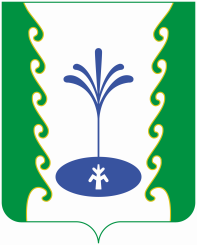 АДМИНИСТРАЦИЯСЕЛЬСКОГО ПОСЕЛЕНИЯБЕЛЬСКИЙ СЕЛЬСОВЕТМУНИЦИПАЛЬНОГО РАЙОНА ГАФУРИЙСКИЙ РАЙОНРЕСПУБЛИКИ БАШКОРТОСТАНАДМИНИСТРАЦИЯСЕЛЬСКОГО ПОСЕЛЕНИЯБЕЛЬСКИЙ СЕЛЬСОВЕТМУНИЦИПАЛЬНОГО РАЙОНА ГАФУРИЙСКИЙ РАЙОНРЕСПУБЛИКИ БАШКОРТОСТАН?АРАР          ПОСТАНОВЛЕНИЕ 19 май 2016 й.     №38         19 мая  2016 г.